Name:_____________________Following WWII OutlineSummary:*Learning from the mistakes of the past, the United States accepted its role as a world superpower, helping to rebuild _________________ and _________________ and taking the leading role in establishing the United Nations.*Following World War II, Americans prospered due to an expanding ____________________ stimulated by America’s involvement in the war.1. America helped rebuild Europe and Japan after World War II.	A. Germany was partitioned (divided) into East and West Germany.		*West Germany- occupied and controlled by _______, _____________, and _______________ armies. 		  After four years it was allowed to resume self-government as a _______________________ nation.		*East Germany- remained under _____________________ control.  	B. The Marshall Plan- A U.S. program that gave billions of dollars to help European nations-		* to rebuild their ________________________.		* to prevent political/ economic _______________________.		* to help prevent the spread of ___________________________.	C. Japan was occupied and controlled by the American army for six years, then Japan resumed self-government 	    as an independent _________________________ nation.		* Japan became a strong __________ of the U.S.2. The ___________________ ___________________ was formed at the end of WWII.A. The UN was a __________________________ organization of most of the nations of the world.  Its goal was        to prevent future global ______________.  Its headquarters building is in New York City.3. The American economy grew rapidly after WWII.	A. Businesses converted from making war materials to _______________________ goods.	B. Americans purchased goods on ____________________.	C. Labor ______________ merged and became more powerful; workers gained new benefits and higher salaries.4. Great Social changes affected American life in the years after WWII.	A. The ___________ Boom- an increase in births after WWII.  Schools expanded with the increase of school aged 	     children.  Greater investments were made in _____________________________.	B. The _____________________________ Highway System made Americans more mobile. 	C. ____________________ Roosevelt helped expand human rights as a part of the United Nations.	D. The G.I. Bill gave veterans many __________________, _________________, and _______________ benefits. 	E. President Truman desegregated the __________________  ______________________.	F. Civil Rights laws increased _________________________, ___________________________, and political 	    opportunities for _________________________ and _____________________________.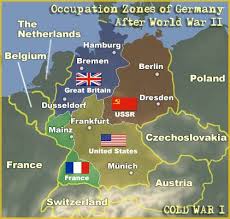 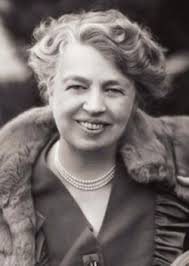 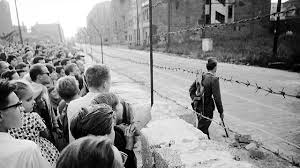 